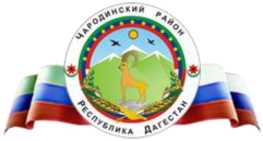 Р Е С П У Б Л И К А Д А Г Е С Т А Н
Муниципальное казенное общеобразовательное учреждение
"Ирибская средняя общеобразовательная школа имени М.М. Ибрагимова"
администрации МО «Чародинский район»Отчето реализации 1 этапа программы антирисковых мер по направлению«Низкий уровень вовлеченности родителей», в рамках реализации
проекта адресной методической помощи школам, показывающим
низкие образовательные результаты обучения, 500+По результатам анализа контекстных данных по МКОУ «Арчибская СОШ» был составлен рисковый профиль школы. Фактор риска «Низкий уровень вовлеченности родителей», имела среднюю значимость фактора.В рамках реализации Концепции развития школы и Среднесрочной программы развития школы на 2022 год разработана программа антирисковых мер по направлению «Высокая доля обучающихся с рисками учебной неуспешности». Основная цель которой увеличение к концу 2022 года уровня вовлеченности родителей в МКОУ "Ирибская СОШ имени М.М. Ибрагимова" за счет создания системы эффективного социального партнёрства и взаимодействия с родительской общественностью.Для достижения поставленной цели определенны следующие задачи:- диагностика показателей вовлечённости родителей (законных представителей) в образовательную деятельность;- организация психолого- педагогического просвещения родителей;- вовлечение родителей (законных представителей) в образовательную деятельность;На 1 этапе реализации программы антирисковых мер в период марта-мая 2022 годапроведена следующая работа.ЗаключениеРабота по проекту ведется в соответствии с методикой оказания адресной методической помощи общеобразовательным организациям, имеющим низкие образовательные результаты обучающихся.Куратор и педагогический коллектив школы работают в тесном контакте. Осуществляет контроль над сроками исполнения и мероприятиями по разработке документов, контролирует процесс вхождения школы в региональные программы развития на муниципальном уровне.Куратор совместно с педагогическим коллективом школы провел анализ «рискового профиля школы», сформированного посредством диагностики и анализа конкретной ситуации в нашей школе. На основе проведенного анализа мы наметили для себя направления, по которым будет сформирован пакет мер по выходу из кризисной ситуации.В дальнейшей работе куратор помогал школе (совместно с муниципальным и региональным координатором) разрабатывать дорожную карту мер по преодолению кризисных явлений. Куратор также принимал участие в оценке результативности реализуемых мер.Директор и куратор школы по реализации проекта еженедельно участвуют в вебинарах, проводимые федеральными и региональными координаторами, по работе с электронными дорожными картами. По итогам вебинаров проведены совещания при директоре.ВыводыМероприятия «дорожной карты» программы антирисковых мер по рисковому профилю «Низкий уровень вовлеченности родителей» на 1 этапе реализации проекта «500+» выполнены в полном объеме.Директор школы                  _____________________Давудов И.Г.№п/пНаименование мероприятияОтветственные исполнителиСроки реализацииОтметка об исполнении1Диагностика уровня удовлетворенности родителями (законными представителями) организацией образовательной деятельности.Заместитель директора по УР Педагог - психологМай-Проведен анализ результатов диагностики удовлетворенности родителями (законными представителями) организацией образовательной деятельности2Проведение родительских всеобучей.Заместитель директора по ВРМай 2022Программа родительских всеобучей3Психолого - педагогическое сопровождение.Педагог - психологМай 2022Страница школьного сайта4Праздник, посвященный Дню защиты детей «Неразлучные друзья - Взрослые и дети»Учителя физической культурыМай 2022Программа праздника.Информация о проведении праздника.5Организация деятельности Управляющего советаПредседатель Управляющего совета2022гПриказ об утверждении состава Управляющего совета